Cats and Cobras (Mini Yo!)Split children into two groupsOne group pretends to be cats: - on hands and knees, stretch back up to the sky, then stomach down to the floorThe other group pretends to be cobras- lie on their stomachs and pushes themselves up onto their hands while keeping their hips and legs on the floorOn adult’s command the groups swap overBenefitsThis develops gross motor skills, fine motor skills, balance, and good for stretching.S.T.E.P. into Year 1:   S – Can you run around a space then stop on a spot when asked and create a cat or cobra.    T -  Introduce a wider range of animal moves to accompany these.   P -  Introduce a pair of catchers to try to catch the children as they run around while off their spots.   STEP – Adapt the Space, Task, Equipment, People to make the activity harder, or easier.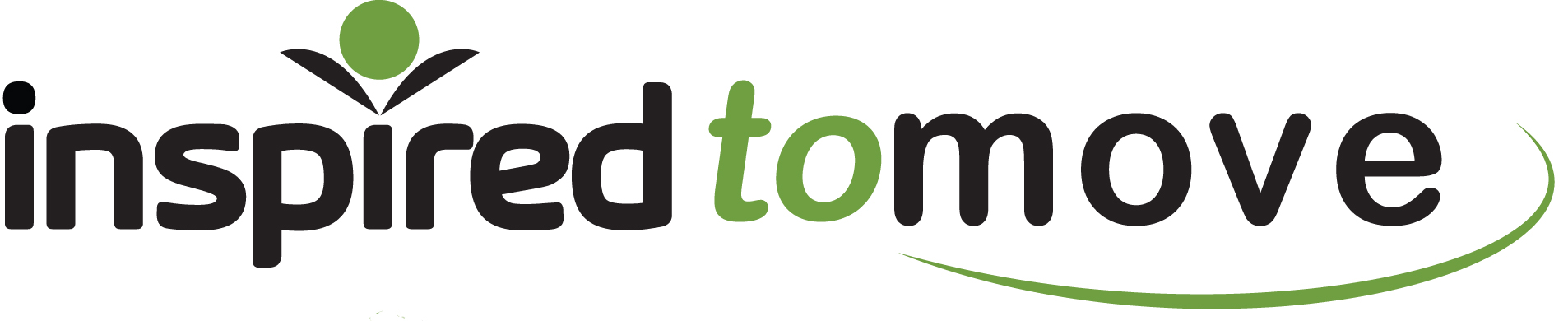 www.binspireduk.co.ukinfo@binspireduk.co.uk